ABCMål: Bokstavkunnskap og ordlesingFinn fram nettbrett og høyretelefonar.Start GraphoGame.Spel i 10 minuttar. (Lat elevane spele ferdig spelet dei har byrja på.) Dersom butikken kjem fram, kan elevane handle éin gong, på slutten av speleøkta. Avslutt med å trykkje på den bøygde pila nede på skjermen. Trykk Tilbake, slik at startskjermen kjem fram. Så kan du trykkje på huset og slå av skjermen.  Legg nettbrettet på plass. LES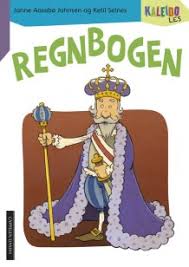 Bok: RegnbogenMål: Avkoding, attkjenning (som), vokalarInnleiing: I dag skal vi lese ei bok med ein gamal konge på framsida.Sjå på framsida og bla litt i boka. Kva trur de ho handlar om? Lat oss seie lyden til alle bokstavane i overskrifta saman. Bruk fingeren og les.S. 2: Les overskrifta. Kva står det? Sjå på ordet som byrjar med /s/. Kva står det der? Nokre gongar har o ein å-lyd. Lat oss lese heile sida.S. 3: Les overskrifta saman, med tydeleg lydering. Kva står det? Gå på ordjakt. Er det nokon ord eller delar av ord de kjenner att? Les heile sida saman.S. 4: Ser de «som» her og? Peik. Les sida saman.S. 5: Er det noko som er likt på denne sida? Kva for vokal har vi i det første ordet? Kva er første lyd? Les sida saman.S. 6: Gå på vokaljakt – bruk fingeren. Les saman.S. 7: Gå på vokaljakt. Les saman med tydeleg lydering og trykk på vokalane. Les ein gong til.S. 8: Kva er det bilete av her? Trur de det finst ein skatt der regnbogen sluttar? Les saman. Kor mange «som» finn de i denne boka? Les boka ein gong til.SKRIVSOMInnleiing: Det er mange fargar i regnbogen, og det er mange fargar på ting rundt oss. Kva kan f.eks. vere raudt? Kva kan vere blått? Kva kan vere gult? No skal de få lage setningar sjølve og finne på ting som har ulike farger. Finn fram nettbrett med høyretelefonar og Intowords.Skriv namn.Overskrift: «Som»Lat elevane ha boka framfor seg og skrive éi som-setning til kvar farge: Raud som ein/ei/eit …Oransje som ein/ei/eit …Gul som ein/ei/eit …Grøn som ein/ei/eit …Blå som ein/ei/eit …Fiolett som ein/ei/eit …Lat elevane lese éi setning kvar høgt.Skriv ut.FORSTÅFør lesingaSjå på framsida og les tittelen. Kva trur de boka kjem til å handle om? Kva er problemet i forteljinga, trur du? HøgtlesingRobert ser ikkje den lyse blåfargen på himmelen. Er himmelen alltid blå? Kva fargar kan himmelen ha? Robert greier heller ikkje å sikte. Kva gjer vi når vi siktar? Kva kan vi sikte på? Robert høyrer ikkje vekkarklokka. Har du ei vekkarklokke heime? Kva slags lyd lagar ho? Kva for bokstavar er det i lyden på vekkarklokka di? Robert snublar over ei rund, rar greie på stova. Kva er likt i orda Robert, rund og rar? (byrjar på bokstaven R, lyden /r/. Nokre rullar på r-en og andre skarrar på r-ren. Kva gjer du? Kva er Robert sitt problem, eigentleg? Korleis veit du kva problem han har? (Det viser i biletet, men står ikkje i teksten) AvrundingKva trur de kjem til å skje vidare? Trur de at Robert finn ei løysing på problemet sitt? Kva kan løysinga vere? ABCMål: Bokstavkunnskap og ordlesingFinn fram nettbrett og høyretelefonar.Start GraphoGame.Spel i 10 minuttar. (Lat elevane spele ferdig spelet dei har byrja på.) Dersom butikken kjem fram, kan elevane handle éin gong, på slutten av speleøkta. Avslutt med å trykkje på den bøygde pila nede på skjermen. Trykk Tilbake, slik at startskjermen kjem fram. Så kan du trykkje på huset og slå av skjermen.  Legg nettbrettet på plass. LES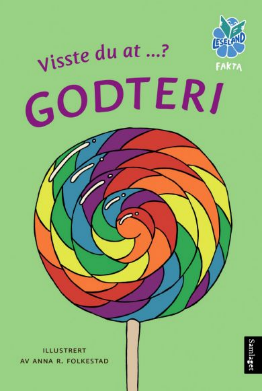 Bok: Visste du at …? GODTERIMål: Avkoding, attkjenning (Visste du at) samansette ord, dobbel konsonant Innleiing: I dag skal vi lese dei siste faktasetningane i boka om godteri. S. 24: Les saman – bruk fingeren. Leit etter ord med dobbel konsonant. S. 26: Les saman – bruk fingeren. Sjå på det siste ordet. Korleis hadde vi lese det ordet viss det berre hadde hatt enkle konsonantar? /sukerspin/. Men når det er dobbel konsonant, blir vokalen framfor kort. Kva to ord er det sett saman av? S. 28: Les saman – bruk fingeren. Kva synest du om det du las?S. 31 og s. 30: Les saman – bruk fingeren. Hugs å lese på flaska, i krukka og øskja også. Hadde du likt lakris som medisin? S. 33: Les saman – bruk fingeren. S. 34: Les saman – bruk fingeren. Denne setninga heng saman med sida før. Les dei ein gong til i samanheng. Hugsar du frå Visste du at? HUND at hundar ikkje toler sjokolade? Men denne hunden får noko anna: Les på boksen kva hunden får. Les boka eller nokre oppslag igjen, dersom de har tid. SKRIVMat på SInnleiing: Visste du at...? GODTERI handlar om godteri, og det har vi allereie skrive om. I dag skal de få lage ei liste over mat som startar på S (Snop, spagetti, suppe, salat)Finn fram nettbrett med høyretelefonar og IntoWords.Skriv namn.Overskrift: Mat på SEi kort idémyldring i fellesskapElevane skriv ei liste Lat elevane lese eitt ord kvar. Skriv ut.FORSTÅFør lesinga Oppsummering: Lat elevane summere opp det som hende i førre leseøkta. Gje eventuelt stikkord dersom elevane treng hjelp: Robert, rund, rar, sikte, vekkarklokke, grasklipparFøregripe: Kva trur de kjem til å skje no? Kjem Robert til å forstå kva han manglar? HøgtlesingAlt blir berre rot for Robert. Han prøver å rydde. Har du rydda nokon gong? Kva bruker du å rydde? Kva er lett og (eller) kjekt å rydde? Kva er vanskeleg og (eller) kjedeleg å rydde? Det er ikkje ein ball Robert finn. Det er eit hovud. Hans eige! Kan du komme på andre ting som har ei rund form? (Jordkloden, appelsin, kva med bokstaven o, eller ein ring på fingeren?)Det finst ikkje såpe inne i nasen, vel? Kva kallar vi væska vi har i nasen? Kva kallar vi væska vi har i munnen? Kva med øyra? Har vi ei væske der? Kva kallar vi væska vi har i auga? Kva for ei væske liknar mest på vatn? AvrundingRobert har tatt feil, det runde problemet er ikkje ein ball. Kva kjem til å skje no, trur du? ABCMål: Bokstavkunnskap og ordlesingFinn fram nettbrett og høyretelefonar.Start GraphoGame.Spel i 10 minuttar. (Lat elevane spele ferdig spelet dei har byrja på.) Dersom butikken kjem fram, kan elevane handle éin gong, på slutten av speleøkta. Avslutt med å trykkje på den bøygde pila nede på skjermen. Trykk Tilbake, slik at startskjermen kjem fram. Så kan du trykkje på huset og slå av skjermen.  Legg nettbrettet på plass. LES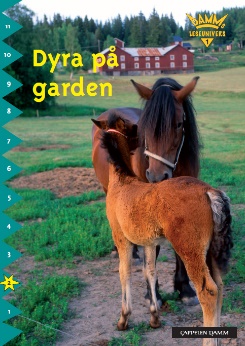 Bok: Dyra på gardenMål: Avkoding, attkjenning (kven, det, er), diftong, ngInnleiing: Boka vi skal lese i dag, har eit fint fotografi på framsida.Kva er det bilete av her? Lat oss finne ut kva boka heiter. Les saman. Les med tydeleg lydering. Legg merke til det siste ordet. Nokre gongar høyrer vi ikkje d-en inni ord heller.S. 1: Legg merke til spørsmålsteiknet – les ein gong til. Kven trur de har slike halar?S. 2: Kva er det bilete av her? Gå på ordjakt. Finn de ein diftong? Les saman. Kva betyr beitar/beiter?S. 3: Les saman. Kva er det kua har på juret sitt?S. 4: Kva for eit dyr ser vi bilete av her? Les saman. Kva betyr det å trave?S. 5: Gå på ordjakt. Er det nokon ord de kjenner att? Les saman.S. 6: Kva for eit dyr er dette? Les saman. Kva bruker grisen til å rote med?S. 7: Gå på ordjakt. Studer det siste ordet. Hugsar de kva for ein lyd «n» «g» lagar (i somme dialekter)? Les saman. Kvar bur grisen?S. 8: Gå på ordjakt og sjå på alle orda. Les saman. Veit de kva ungane heiter?Les boka ein gong til.SKRIVDYREUNGARInnleiing: No har vi lese om tre dyr. Hugsar de kva ungane deira heiter? Kva for andre dyr har vi? Kva kallar vi ungane? No skal de få lage ei liste over kva vi kallar ungane til forskjellige dyr.Finn fram nettbrett med høyretelefonar og IntoWords.Skriv namn.Overskrift: «Dyreungar»Lat elevane skrive eit dyr og dyreunge på kvar linje. Eks:Gris – grisungeKatt – kattungeSau – lamSkriv ut.FORSTÅ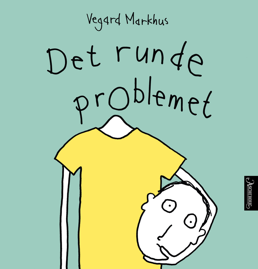 Bok: Det runde problemet Del 3: Fram til naboen kjem og legg ei hand på skuldra til Robert. «Naboen likar nok ikkje å ha andre sine problem liggande i hagen sin.»Før lesinga:  Oppsummering: Lat elevane summere opp det som hende i førre leseøkta. Gje eventuelt stikkord dersom elevane treng hjelp: rydde, snørr, spytt, ballFøregripe: Kva trur de kjem til å skje no? Kjem Robert til å forstå at det ikkje er ein ball han manglar?Høgtlesing: Likar du å leike med ball? Kva er det kjekkaste ballspelet, synest du? Kan du komme på fleire spel der vi må bruke ein ball? Robert tek fart og sparkar så hardt han kan. BANG! seier det. Dette er eit ord som hermar etter ein lyd. Prøv å lage ord av andre lydar: Du kan til dømes prøve med lydane dyra lagar. Kva seier hesten, sauen og kua? Korleis skriv vi desse lydane? Kva slags lyd lagar vinden, regnet og snøen? Korleis kan vi skrive desse lydane? Robert er lei. Når naboen kjem, trur Robert at naboen også er lei. Kva trur du? Kan du komme på andre ord som liknar på å vere lei? Kanskje naboen er glad? Kan du komme på andre ord som liknar på å vere glad? Avrunding:Likar du forteljinga, så langt? Er det noko du likar ekstra godt? Er det noko du ikkje likar fullt så godt? ABCMål: Bokstavkunnskap og ordlesingFinn fram nettbrett og høyretelefonar.Start GraphoGame.Spel i 10 minuttar. (Lat elevane spele ferdig spelet dei har byrja på.) Dersom butikken kjem fram, kan elevane handle éin gong, på slutten av speleøkta. Avslutt med å trykkje på den bøygde pila nede på skjermen. Trykk Tilbake, slik at startskjermen kjem fram. Så kan du trykkje på huset og slå av skjermen.  Legg nettbrettet på plass. LES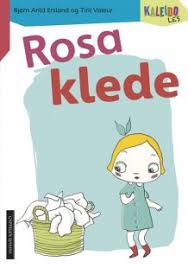 Bok: Rosa kledeMål: Avkoding, attkjenning (eg, meg,), ski/sj/, o/å/, gjInnleiing: Kven vaskar klede heime hjå dykk? No skal vi sjå kva som kan skje når vi bruker vaskemaskina.Sjå på framsida. Kva trur de boka handlar om?Lat oss lese kva boka heiter. Sjå på orda. Er det nokon bokstavar de lurer på? Les i kor, bruk fingeren. S. 2: Lat oss seie alle bokstavlydane saman. Les orda sakte med tydeleg lydering. Seier vi /vaskemaskin/? Nei, vi seier /vaskemasjin/. Vi har ingen bokstav med lyden /sj/. Les ordet ein gong til.S. 3: Les i kor.S. 4: Sjå på orda. Er det noko de lurer på? Ser de at det er to k-ar? Blir det kort eller lang vokal då? Les i kor. /sokk/ høyrest rart ut. Kva skal det vere? Nokre gongar les vi o som å.S. 5: Les i kor.S. 6: Les i kor. Korleis les vi vatn? (Nokre stader les høyrest det nesten ut som /vatten/)S. 7: Les i kor. Vi les /sjyll/ eller /sjyl/, men skriv /skyl/. S. 8: Sjå på orda. Kvar skal det vere korte lydar? Les i kor. Kva er første lyd i skjorte? Har vi ein eigen bokstav til /sj/? Sjå på «gøyme». Korleis les vi «gøyme»?Les boka ein gong til.FORSTÅ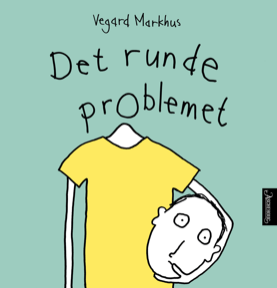 Bok: Det runde problemet Del 4: Les resten av forteljinga Før lesinga Oppsummering: Lat elevane summere opp det som hende i førre leseøkta. Gje eventuelt stikkord dersom elevane treng hjelp: ballspel, lei, nabo, skulder, hageFøregripe: Kva trur de kjem til å skje no? Kjem naboen til å vere lei, sur og sint? Kjem naboen til å vere glad, blid og hjelpsam? Høgtlesing:Eg fann, eg fann! seier naboen. Har du høyrt at nokon har sagt det før, i ei anna forteljing? I eit eventyr? Kven var det som sa akkurat det same i eventyret? Er denne forteljinga eit eventyr, også? Korleis kan boka vi har lese, likne på eit eventyr? Naboen hentar limet sitt og byrjar å lime. Har du brukt lim nokon gong? Kva skulle du lime saman? No skjønar Robert endeleg kva han har mangla. Kva har Robert mangla? Kva har han funne? Har det nokon gong hendt at du har leita etter noko, og funne noko heilt anna? Korleis forstår Robert at naboen ikkje berre er ein god nabo, men også ein god venn? Kva er forskjellen på ein god nabo og ein god venn? Avrunding:Robert blir glad fordi han får hjelp. Trur du naboen også blir glad fordi han hjelper Robert? Her er ei gåte til deg heilt til slutt: Kva blir større når vi deler ho? (Gleda)SKRIVGØY MED BALLInnleiing: Kva for gøyale ting kan vi gjere med ein ball? Skriv ei liste over kjekke leikar, spel og anna moro der vi bruker ein ball. Finn fram nettbrett med høyretelefonar og IntoWords.Skriv namn.Overskrift: «GØY MED BALL»Skriv ei liste over samansette ord som startar eller sluttar med ball:(Badeball, sprettball, ballbinge, ballbane, etc.)Skriv ut.Teikn om du har tid. 